Publicado en Nashville, Tenn. el 10/02/2023 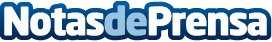 Marigold™ anuncia un ecosistema de socios mejoradoEl nombramiento de un nuevo directivo y nuevas inversiones clave amplían el programa de socios y aceleran el acceso a soluciones de marketing relacional
Datos de contacto:Melissa HouriganFabric Media720-608-1919Nota de prensa publicada en: https://www.notasdeprensa.es/marigold-anuncia-un-ecosistema-de-socios Categorias: Internacional Finanzas Marketing Recursos humanos http://www.notasdeprensa.es